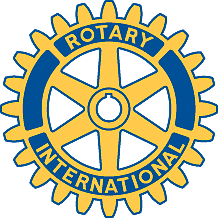 Rotary Club of Carleton Place and Mississippi Mills       Meeting of  September 18th, 2017Attendees: Marion, Mike, Heather, Rick, Kathy, DavidHappy Dollars and Chase The Ace - $281.00. Ticket 9416 was pulled. David pulled the Jack of Spades from the deck.David to do preliminary budget for Casino Night and get it to Mike.Trail maintenance to be done still.We need a new location for the Rose campaign.Meeting adjourned.